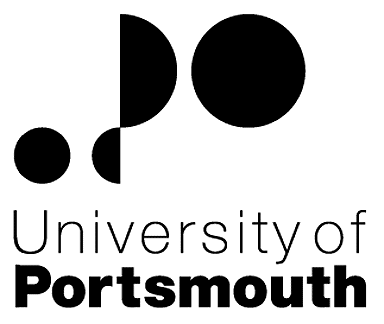 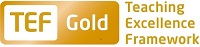 Faculty of Humanities and Social SciencesFaculty OfficeLEARNING DEVELOPMENT TUTOR ZZ004137THE POSTPlease see the attached job description and person specification.TERMS OF APPOINTMENTTerm time only (38 weeks)Salary is in the range £26,051 to £29,302 per annum and progress to the top of the scale is by annual increments payable on 1st September each year.  Salary is paid into a bank or building society monthly in arrears.Working hours are 37 per week.  Overtime is not normally payable but time off in lieu may be given. The working hours are normally from 8.30am to 5.15pm Monday to Thursday and 8.30am to 4.15pm Friday with one hour and ten minutes for lunch.  Specific times may vary according to the Department concerned.For salary calculations you will be paid for 46.36 weeks.  The difference between 46.36 and the   38 weeks worked each year covers paid annual leave entitlement and public and statutory holidays.  The salary is divided into 12 equal monthly instalments.There is a probationary period of one year during which new staff will be expected to demonstrate their suitability for the post.  The University of Portsmouth reserves the right to extend your probationary period, if, in its opinion, circumstances so require. Most academic staff new to Portsmouth will be expected either: to have already Descriptor 2 of the UK Professional Standards for Teaching and Supporting Learning in Higher Education and thus be Fellows of the HE Academy, or to achieve Descriptor 2 within their probationary year.  The UK Professional Standards are a set of standards for the HE sector and can be found at www.heacademy.ac.uk/ukpsf.  The standards were updated in 2011.  Successful achievement of one of the descriptors within the Standards Framework brings with it membership of the HEA at a level commensurate with the descriptor achieved (see table below):A discussion will take place at the formal selection interview about which Descriptor an individual should achieve within their probationary year.  Therefore, it is important that applicants provide full information on the application form where they are in possession of a qualification in learning and teaching in HE and/or where they are already a Fellow of the Higher Education Academy.The appointee will be eligible to join the Teachers' Pension Scheme.  The scheme's provisions include a final salary based index-linked pension and a lump sum on retirement together with dependants’ benefits.  There is a comprehensive sickness and maternity benefits scheme.
All interview applicants will be required to bring their passport or full birth certificate and any other 'Right to Work' information to interview where it will be copied and verified.  The successful applicant will not be able to start work until their right to work documentation has been verified.Under the University’s Insurance Policy we will take up references for candidates called for interview.  Your current employer reference must be your current line manager.  It is also a requirement of this policy that we take up references to cover the previous three years of your employment or study.The successful candidate will need to bring documentary evidence of their qualifications to Human Resources on taking up their appointment.To comply with UKVI legislation, non-EEA candidates are only eligible to apply for this post if it has been advertised for a total of 28 days. If the position has a requirement for Disclosure and Barring Service check (DBS), this will be stated in the advert.  The DBS Application Form will be provided once the selection process has been completed.All applications must be submitted by Midnight (GMT) on the closing date published.  UNIVERSITY OF PORTSMOUTH – RECRUITMENT PAPERWORKJOB DESCRIPTIONPERSON SPECIFICATIONLegend  Rating of attribute: D = desirable; E = essential; E/D = essential/desirable depending on specific academic skills to be supported:Source of evidence: AF = Application Form; S = Selection Programme (including Interview, Test, Presentation, References) JOB HAZARD IDENTIFICATION FORMCompleted by Line Manager/Supervisor:Managers should use this form and the information contained in it during induction of new staff to identify any training needs or requirement for referral to Occupational Health (OH).Should any of this associated information be unavailable please contact OH (Tel: 023 9284 3187) so that appropriate advice can be given.DescriptorHEA Fellowship CategoryTarget GroupD1Associate FellowStaff who support learningAcademic  staff with limited teaching portfoliosD2FellowEarly career teaching staffExperienced academic staff with substantive teaching and learning responsibilitiesD3Senior FellowExperienced academic  staff who can demonstrate impact & influence through academic leadership &/or mentoringD4Principal FellowSenior academic staff responsible for institutional leadershipJob Title:Learning Development TutorGrade:6Faculty/Centre:Faculty of Humanities and Social Sciences Position Reference No:ZZ004137Responsible to:Head of SchoolResponsible for:N/AEffective date of job description:February 2017Purpose of Job:To provide high quality learning and skills support to students.To contribute to the sourcing, production, evaluation and enhancement of learning support materials in a variety of media.Key Responsibilities:Provide support to colleagues engaged in teaching and contribute to the planning of teaching programmes and resourcesRespond to requests from academic staff and students to provide additional and customised skills development supportUnder guidance, assess the skills needs of individuals and groups.Under guidance, deliver programmes of skills development and learning support to students on an individual or group basis within established frameworks.In liaison with relevant professional services, provide support to students in the development of generic (e.g. study skills, numeracy & the use of basic statistics, examination preparation & techniques, time management skills, IT skills, presentation skills, information skills, using sources, citation, referencing & plagiarism) and specific skills relevant to the role (e.g. English Language skills, statistical packages, higher level mathematical skills, subject specific practical skills) as outlined separately. Under guidance and within established frameworks, assess the achievements of groups and individuals.Under guidance, to provide feedback on progress to individuals and groups, including assessment feedbackWork within defined boundaries and refer students to specialist support (Academic Skills Unit, Additional Support and Disability Advice, English for Academic Purposes, Maths Cafe, Counselling Service) as required.Identify gaps in resource availability and under guidance research and contribute to the development and evaluation of high quality resources including online learning materials.Monitor the effectiveness of the support and track the progress of students who have received additional support and provide accurate and timely reports to the Associate Dean (Students).Reflect on own practice, keep up to date in specific areas of learning support and teaching methodology and engage in staff development appropriate to the role.Work in liaison with other Learning Development Tutors, Lecturers and Online Course Developers, as appropriate. Carry out all duties in compliance with University policies and procedures, including those relating to health and safety, equal opportunities and anti-discrimination.To undertake such other duties as may reasonably be required by the Associate Dean (Students), Head of Department and departmental lead for Learning and Teaching.Additional expectations of the role holderIn line with the faculty aims and objectives, the role holder is required to:plan, prioritise and organise their own workloadcommunicate, liaise and network with relevant others, ensuring effective working relations attend meetings when required providing relevant and timely information, in order to aid decision makingsolve problems that may occur which require solutions involving some creativity collect, collate, interpret and analyse datafollow a formal programme of training, development and assessment and meet the UK Professional Standards Descriptor Level  1 within 12 months of commencing employmentparticipate in and contribute to a performance and development review (PDR), ensuring that work produced is in line with the Department/Faculty/University aimsUndertake any other duties as required by the Line ManagerWorking Relationships:Associate Dean (Students)Head of DepartmentDepartment lead for Learning and TeachingLearning Development Tutors in the Faculty and the UniversityOnline Course DevelopersAcademic Staff within Schools/DepartmentsAcademic Skills Unit within DCQEDepartment for EmployabilityDepartment/Faculty Support StaffFaculty LibrariansNoAttributesRatingSource1.Specific Knowledge & ExperienceKnowledge of relevant aspects of study skills methodsEAF, SKnowledge of Personal Development Planning (PDP)EAF, SExperience of working or studying with a virtual learning environmentEAF, SExperience of delivering directly to students whose first or preferred language is not EnglishDAF, SExperience of teaching in HE or FEDAF, SExperience of delivering to students who have specific learning needsDAF, SKnowledge of how people learnDAF, SKnowledge of one or more of the Faculty’s core subject areasDAF, S2.Skills & AbilitiesProficient, accurate and confident in using Microsoft OfficeEAF, SExcellent numeracy skillsEAF, SExcellent Presentation SkillsEAF, S, Ability to plan, organise and prioritise workloadsEAF, SExcellent Communication and Interpersonal skills, including the ability to work in a teamEAF, SExcellent writing and proofreading skillsEAF, SGood problem solving skillsEAF, SAbility to work in a multicultural, international environmentEAF, S3. Qualifications, Education & TrainingRelevant Good (first/2.1) DegreeEAF, STraining and Development qualificationDAF, STeaching QualificationDAF, S4.Other RequirementsAbility to work on own initiative and with minimum supervisionEAF, SAbility to work to tight deadlinesEAFEmpathetic to the needs of studentsEAFAble to maintain confidentiality, and motivate othersEAFPlease tick box(s) if any of the below are likely to be encountered in this role.  This is in order to identify potential job related hazards and minimise associated health effects as far as possible.  Please use the Job Hazard Information document in order to do this. Please tick box(s) if any of the below are likely to be encountered in this role.  This is in order to identify potential job related hazards and minimise associated health effects as far as possible.  Please use the Job Hazard Information document in order to do this. Please tick box(s) if any of the below are likely to be encountered in this role.  This is in order to identify potential job related hazards and minimise associated health effects as far as possible.  Please use the Job Hazard Information document in order to do this. Please tick box(s) if any of the below are likely to be encountered in this role.  This is in order to identify potential job related hazards and minimise associated health effects as far as possible.  Please use the Job Hazard Information document in order to do this.  International travel/Fieldwork                                          13.  Substances to which COSHH    regulations apply (including microorganisms, animal allergens, wood dust, chemicals, skin sensitizers and irritants)                                                   Manual Handling (of loads/people)                                                14.  Working at heightHuman tissue/body fluids (e.g. Healthcare workers, First Aiders, Nursery workers, Laboratory workers)15.  Working with sewage, drains, river or     canal water                                                         Genetically modified Organisms                        16.  Confined spacesNoise > 80 DbA                                                 17.  Vibrating tools                                             Night Working     (between 2200 hrs and 0600 hrs)18.  DivingDisplay screen equipment (including lone working)19.  Compressed gasesRepetitive tasks (e.g. pipette use, book sensitization etc)                                                         20.  Small print/colour codingIonising radiation/                                                                            non-ionising radiation/lasers/UV radiation                           Ionising radiation/                                                                            non-ionising radiation/lasers/UV radiation                           21.  Contaminated soil/bioaerosols10.  Asbestos and lead                                                         10.  Asbestos and lead                                                         22.  Nanomaterials                                           22.  Nanomaterials                                           Driving on University business (mini-bus,    van, bus, forklift truck etc)                                                Driving on University business (mini-bus,    van, bus, forklift truck etc)                                                23.  Stress                                           23.  Stress                                           12.  Food handling                                              12.  Food handling                                              24.  Other (please specify)                      24.  Other (please specify)                      Name (block capitals)Dr G MorganDate15/2/2017Extension number6020